РОССИЙСКАЯ ФЕДЕРАЦИЯКАРАЧАЕВО-ЧЕРКЕССКАЯ РЕСПУБЛИКАМУНИЦИПАЛЬНОЕ КАЗЁННОЕ ОБЩЕОБРАЗОВАТЕЛЬНОЕ УЧРЕЖДЕНИЕ"СРЕДНЯЯ ОБЩЕОБРАЗОВАТЕЛЬНАЯ ШКОЛА №3 г.  УСТЬ-ДЖЕГУТЫ»УСТЬ-ДЖЕГУТИНСКОГО МУНИЦИПАЛЬНОГО РАЙОНАПоложениео школьном экологическом отряде«Радуга»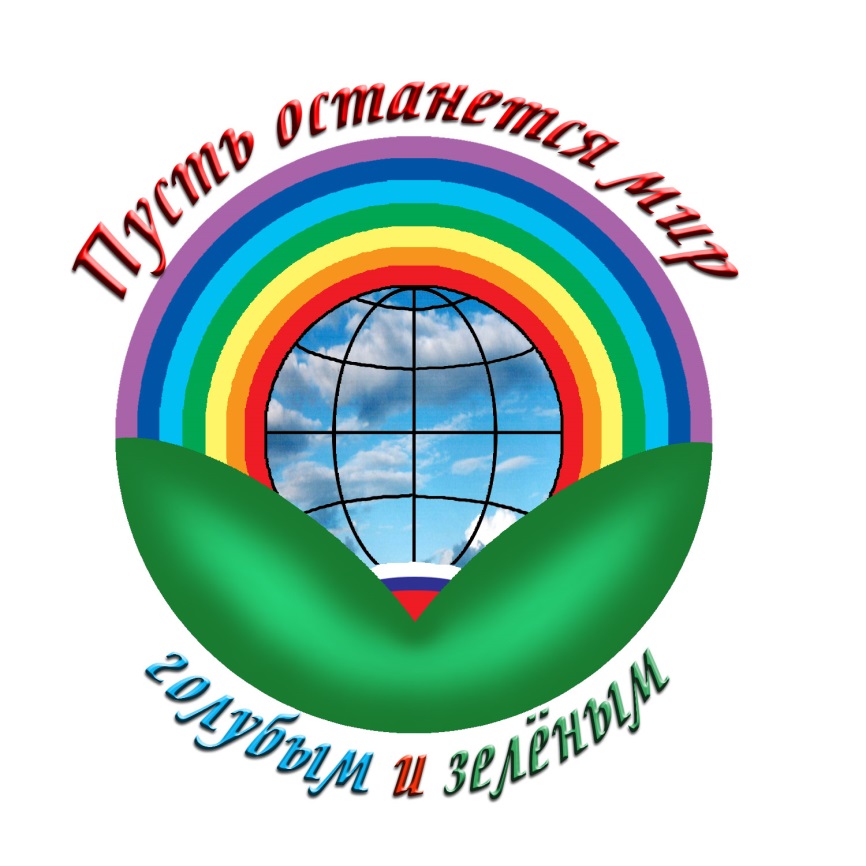 I. Общие положения1.1 Настоящее положение определяет порядок создания, организацию деятельности, задачи и условия осуществления деятельности экологического отряда,  а также устанавливает права и обязанности участников данного отряда.1.2 Экологический отряд  является добровольным объединением учащихся, образованным для изучения и охраны природы.1.3 Экологический отряд  действует на основе принципов добровольности, самостоятельности и гласности, согласно Уставу  СОШ №3 и в соответствии с законодательством РФ.1.4 Экологический отряд является открытой школьной организацией и имеет своё название и символику (эмблему).1.5 Целью экологического отряда является развитие у обучающихся высоких нравственных качеств путём пропаганды идей добровольного труда на благо общества и привлечение учащихся, их родителей и учителей к изучению природы и её охране, а также к решению социально значимых проблем.1.6 Основными задачами  экологического отряда являются:изучение природы и истории родного края;применение на практике знаний вопросов экологии и путей их решения;освоение навыков исследовательской деятельности;овладение нормами экологической культуры;развитие  потребности в самообразовании и укреплении своего здоровья;формирование  интереса  к углубленному изучению окружающего мира;организация экологическое просвещение для учащихся и населения;приобретение  навыков экологически грамотного поведения;создание экологической тропы на территории МКОУ СОШ №3;проведение работы по пропаганде знаний в области окружающей среды;организация практических мероприятий по улучшению и благоустройству населенных пунктов;принятие участия  в районных, краевых, российских экологических акциях  и проектах.1.7 Участники  экологического отряда осуществляют безвозмездную, благотворительную деятельность.1.8 Работа экологического отряда осуществляется в свободное время учащихся.1.9 Направлениями деятельности экологического отряда могут быть:пропаганда здорового образа жизни;природоохранная;практическая;исследовательская;просветительская деятельность и т.д.II. Участники   экологического   отряда2.1 В экологический  отряд может вступить любой обучающийся, который добровольно изъявил желание  работать в составе отряда. Состав отряда 18 человек.2.3 На общем собрании избирается командир экологического отряда, который организует деятельность данного отряда.2.4 Весь состав  экологического  отряда имеет равные права  на любую деятельность в рамках  положения, право голоса в обсуждении любого вопроса и принятий решения. III. Содержание деятельности3.1 Для достижения своих целей экологический отряд имеет право действовать всеми легальными методами, согласно законодательству РФ, включая ниже перечисленные:Изучение истории своего города, района, изучение и охрана растений и животных, их естественных местообитаний, восстановление нарушенных.Распространение знаний и информации  о природе, действиях, представляющих угрозу существованию растений, животных, человека, о способах их охраны.Организация и проведение мероприятий, имеющих своей целью популяризацию идей охраны природы и исторических памятников – сборов,  встреч с интересными людьми.Привлечение учащихся к научно-исследовательской работе по краеведению и экологии, охране безопасности и жизнедеятельности людей.Подготовка, издание и распространение буклетов, газет, альбомов и других материалов по темам экологии.Проведение  экологических акций, экодесантов, экспедиций, походов выходного дня.Организация экологического туризма.Сотрудничество с другими организациями города, района, а также участие в экологических мероприятиях различного уровня, в совместных проектах, обмене информацией.IV. Обязанности участников экологического отряда4.1 Участники экологического отряда  обязаны:знать и соблюдать цели, задачи и принципы своего отряда;соблюдать трудовую дисциплину;выполнять  общепризнанные принципы и нормы поведения, требования к охране окружающей среды; совершенствовать свои знания по вопросам охраны окружающей среды, уровень подготовки к проводимым  практическим экологическим мероприятиям;четко и добросовестно выполнять свои обязательства;проводить работу по пропаганде знаний в области окружающей среды;организовывать практические мероприятия по улучшению и благоустройству территории школы;принимать участие  в экологических акциях  и проектах.V. Права участников экологического отряда5.1 Участники экологического отряда имеет право:осуществлять свою деятельность исходя из своих устремлений, способностей и потребностей;вносить предложения при обсуждении форм и методов осуществления экологической  деятельности в отряде;пользоваться атрибутикой отряда, утвержденной в установленном порядке;создавать необходимые условия труда, обеспечивающие безопасность и защиту законных прав и интересов во время работы;добровольно выходить из состава экологического отряда.VI. Права командира экологического отряда6.1 Командир экологического отряда имеет право:предлагать  участникам отряда изменять виды деятельности;требовать от участников отряда  отчёта  за проделанную работу;VII. Обязанности командира экологического отряда7.1 Командир экологического отряда:организует деятельность участников отряда;отвечает за сохранность и использование имущества, переданного экологическому отряду в пользование;обеспечивает в рамках своей компетенции создание  безопасных условий  труда и быта для участников экологического отряда;способствует личностному творческому росту участников экологических отрядов, развитию и максимальной реализации их общественной активности, формированию внутриотрядной организационной  культуры;организует продуктивный и  творческий досуг участников экологического отряда.